Chúc mừng các em học sinh lớp 4A2 đạt giảiKì thi Trạng nguyên Tiếng Việt trên Internetdành cho học sinh tiểu học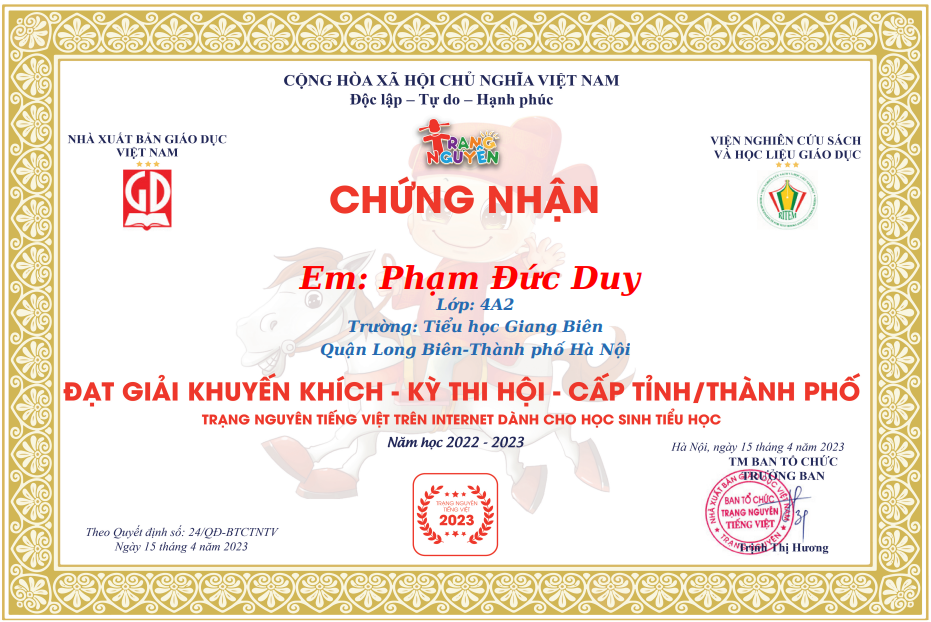 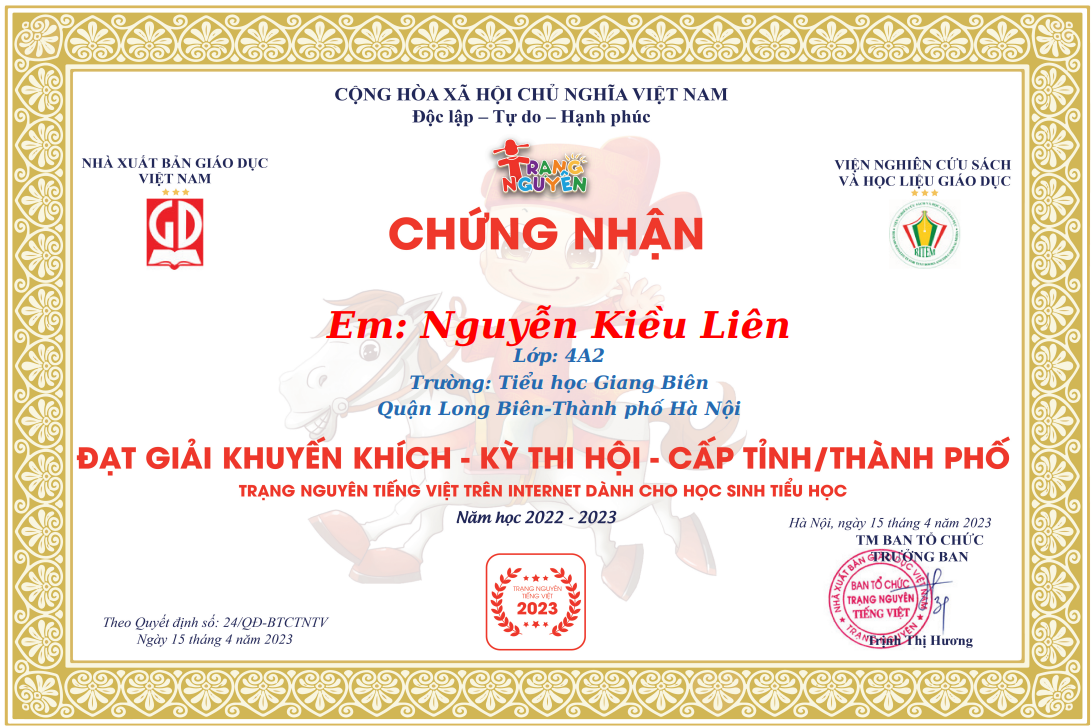 